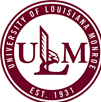 32nd Annual SPEECH-LANGUAGE PATHOLOGYSPRING CONFERENCEFebruary 13 & 14, 2020On Thursday, February 13, 2020 from 8:00-4:00 Speaker #1:  Carol Westby, Ph.D., Consultant, Albuquerque, NM Topic:   “"Foundations for Social-Emotional Development and Communication: Theory of Mind"On Friday, February 14, 2020 8:00-12:15 Speaker #2:  Theresa Rodgers, M.A. CCC-SLP, President of the American Speech-Language-Hearing Association (Effective 1/1/2020)Topic:  “Ethical Decision Making for Speech-Language-Hearing Professions”Sponsored by the Speech-Language Pathology ProgramSchool of Allied Health College of Health SciencesUniversity of Louisiana Monroe In conjunction with the Louisiana Speech-Language-Hearing Association Conference held at the Bayou Pointe Event Center, ULM, 101 Warhawk Way, Monroe Parking will be in designated areas for non-ULM students near Fant-Ewing Coliseum orWarhawk Stadium       Please don’t park in blue or red spaces Conference Agenda at the Bayou Pointe Event Center, ULM Thursday February 13, 2020NSSLHA SILENT AUCTION 8:00-4:00—many great items/gifts to buy!! 8:00-9:45 	Foundations for understanding nature and role of theory of mind (ToM) and pragmatics in communication disorders9:45-10:00 	Break 10:00-11:30 	Social-emotional/ToM development in infants and toddlers; Emergent theory of mind/pragmatics 18 months to 4 years11:30-1:00	 Lunch (on your own)1:00-2:45 	First Order ToM -- Late preschool/mid elementary; Second order and higher order ToM – mid elementary school through adolescence2:45-3:00  	Break 3:00-4:00 	Strategies for assessment and intervention for behaviors associated with second   order/higher order ToM in social and academic settingsLearning Objectives for February 13, 2020:Identify current research documenting neural bases for emotional understanding and Theory of Mind (ToM).Describe the developmental stages of ToM from infancy through adolescence.Examine ToM/pragmatic skills in children from infancy through adolescence.Implement ToM/pragmatic intervention strategies based on ToM developmental levels in different populations including Autism Spectrum Disorder, hearing loss, specific language impairment, ADHD, and conduct disorders.Friday, February 14, 2020 8:00-10:00      Current standards for practice for Louisiana and the ASHA Code of Ethics10:00-10:15 	Break10:15-12:15 	Ethical decision making in a variety of employment settings 12:15   	AdjournLearning Objectives for February 14, 2020: Identify the current research documenting ethical standards for Speech-Language Pathologists/Audiologists from the Louisiana Board of Examiners for Speech-Language Pathology and Audiology and the ASHA Code of EthicsDescribe ethical dilemmas for Speech-Language Pathologists/AudiologistsDiscuss possible solutions for ethical dilemmas in a variety of employment settings.  About the Speakers: Dr. Carol Westby is a consultant for Bilingual Multicultural Services in Albuquerque, NM and an affiliated professor at Brigham Young University in Provo, UT. She is a fellow of the American-Speech-Language-Hearing Association (ASHA), holds Board Certification in Child Language, and has received the Honors of the Association. She has published and presented nationally and internationally on theory of mind, language-literacy relationships, narrative/expository development and facilitation, assessment and facilitation of written language, metacognition/ executive function, and issues in assessment and intervention with culturally/ linguistically diverse populations. She is the developer of the Westby Symbolic Playscale. She has been principal investigator on a number of clinical service, research, and personnel preparation grants. She has a BA in English from Geneva College and an MA and PhD in Speech Pathology from the University of Iowa.Theresa H. Rodgers, M.A., CCC-SLP, L-SLP, Ed.S. (LD), is a speech-language pathologist and special education consultant, former parish government Chief Administrative Officer, and a former school-based practitioner whose positions included special education supervisor and speech-language services coordinator. Rodgers is an ASHA Fellow, ASHA's 2020 President, and was the 2012-2014 ASHA VP for Government Relations and Public Policy. She is a former president of the National Council of State Boards of Examiners for Speech-Language Pathology and Audiology (NCSB), the Council of State Association Presidents, and LSHA. Rodgers served as member and Chair of ASHA's Board of Ethics as well as six nonconsecutive terms on the Louisiana licensure board. She has served as a disciplinary hearing panel member and Hearing Officer. Rodgers co-authored a Code of Ethics for SLP Assistants and was instrumental in the revision of Louisiana's Practice Act, Rules and Regulations. She provides annual training for new licensure board members at the NCSB Conference, co-presented ASHA's 2016 ethics webinar, a master class on ethics at the 2019 ASHA Convention, and has presented on the topic at numerous national and state conferences.Disclosure: Carol Westby, Consultant, Bilingual Multicultural Services, receives compensation for her services.  Dr. Westby does receive financial compensation for her presentation “Foundations for Social-Emotional Development and Communication: Theory of Mind" from the University of Louisiana Monroe.  Non-Financial Disclosure:  NoneTheresa Rodgers, Self-employed by SLP Consulting Services.  Mrs. Rodgers does receive financial compensation for her presentation “Ethical Decision Making for Speech-Language-Hearing Professionals” from the University of Louisiana Monroe.  Non-Financial Disclosure: NoneProgram DescriptionFor Dr. Westby’s Presentation: This presentation will address the SLP’s role in working with teachers to provide evidence based instruction for all children to support literacy and access to the academic curriculum and to develop language and literacy rich classrooms where at-risk children can succeed. We will consider intervention strategies for preschool and school-age with language and literacy challenges, including those with diverse linguistic and cultural backgrounds. We will discuss how a strong school team can support RTI by developing individualized instruction for children who are at risk for school failure as well as supporting the goals of children with IEPs.For Mrs. Rodgers Presentation:  The topic of ethics is a pervasive and sometimes challenging one, applicable to all professionals, practice settings, and types of clients. Many ethical situations are complex with multiple factors and countervailing considerations that must be weighed to reach the best possible outcome. Applicable components of the Louisiana Board of Examiners for Speech-Language Pathology and Audiology Rules and Regulations and the American Speech-Language-Hearing Association Code of Ethics will be highlighted, and a decision-making model will be delineated which can be applied as practice issues are encountered.  Ethical issues and applicable principles specific to health care, private practice, university, and school-based settings, in addition to ethical use of social media, supervision, and several other areas of practice will be discussed. Scenarios depicting potential ethical violations and dilemmas will be analyzed and deliberated by participants.Continuing Education:An annual ASHA CE Registry fee is required to register ASHA CEUs and paid by the participant directly to the ASHA national office.  Contact the ASHA CE staff at 800-498-2071, ext. 4219 for CE Registry fee subscription information.  There is a $50.00 processing fee for non-LSHA member.  This $50.00 fee is charged by LSHA, not by ASHA, for the purpose of processing non-member CEU forms and reporting this information to ASHA.  This fee must be paid at the time of the activity.  LSHA members receive complimentary ASHA CEU processing as a benefit of membership.  The Louisiana Board of Examiners for Speech-Language Pathology and Audiology (LBESPA) accepts continuing education activities sponsored by LSHA for licensure renewal.  Our presenter holds no proprietary interest in this conference and is engaged as an instructor/speaker only.  FOR MORE INFORMATION CALL:  (318) 342-1392 or email Dr. David Irwin, irwin@ulm.edu 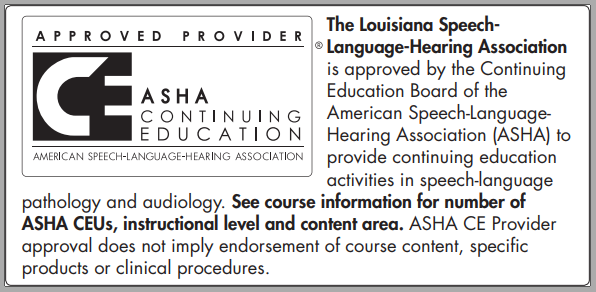 This program is offered for up to 1.0 ASHA CEUs (Intermediate level; Professional area). Registration Form on Next PageREGISTRATION INFORMATION Please Print and Complete This Form 32nd Annual ULM SPEECH-LANGUAGE PATHOLOGY SPRING CONFERENCE FEESPre-registration Deadline:   Postmarked by January 27, 2020Please check the following registration fee that applies to you:   					Both Days 	Thurs. Only	Fri. Only ____ Pre-registration Professionals 	___$140		  ___ $100	___ $70____ On-Site Registration Professionals     ___$180	  ___ $140	___ $90____ Pre-registration Students		___$100		  ____$85	 ___ $70	 On-site registration Students:  Not Available--ALL STUDENTS MUST PRE-REGISTER BY 1/27/2020Note:   Seating is limited.   Early registration is strongly encouraged.  On-site registrants will NOT be guaranteed admission to the conference if seating capacity has been met (due to Fire Marshal code).  No exceptions.   Cancellation Policy:  Written cancellation requests must be postmarked no later than February 3, 2020.   Note: A $45 Cancellation Fee will be assessed.  Mail and make check or money order along with this registration form payable to: SLP Spring Conference at ULM Speech-Language Pathology Program, Sugar Hall 105 University of Louisiana at Monroe 700 University Avenue, Monroe, LA 71209-0321 (Please use a separate form for each person registering.   Purchase orders and credit cards are not accepted).   Name (Print): _______________________________________Daytime Phone: _________________________Professional Title and Affiliation ______________________________________________________________Address: __________________________________________________________________________________Email: ____________________________________________________________________________________Total Amount Enclosed: ________________________ (check or money order only; no cash or credit cards) Will you need any special accommodations? ____________________________________________________Hotel/Motel Information:  http://www.monroe-westmonroe.org/Stay/Hotels.  In the case of inclement weather, if the University of Louisiana at Monroe closes, then the conference will not be held that day.   Please consult www.ulm.edu for more information.   We look forward to seeing you on February 13 & 14, 2020 at the Bayou Pointe Event Center at 101 Warhawk Way. If you have any questions, please contact Dr. David Irwin, SPLP Program Director, 318.342.1392 or irwin@ulm.edu 